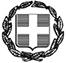 ΕΛΛΗΝΙΚΗ ΔΗΜΟΚΡΑΤΙΑ                          Θεσσαλονίκη    18/3/2021                       
ΑΠΟΚΕΝΤΡΩΜΕΝΗ ΔΙΟΙΚΗΣΗ                                  ΜΑΚΕΔΟΝΙΑΣ-ΘΡΑΚΗΣ
ΓΕΝΙΚΗ ΔΙΕΥΘΥΝΣΗ ΕΣΩΤΕΡΙΚΗΣ ΛΕΙΤΟΥΡΓΙΑΣ
ΔΙΕΥΘΥΝΣΗ ΑΛΛΟΔΑΠΩΝ ΚΑΙ ΜΕΤΑΝΑΣΤΕΥΣΗΣ 
Ν.ΘΕΣΣΑΛΟΝΙΚΗΣ
ΝΕΑ ΑΝΑΚΟΙΝΩΣΗΓΙΑ ΕΡΓΟΔΟΤΕΣ ΠΟΥ ΕΝΔΙΑΦΕΡΟΝΤΑΙ ΓΙΑ ΜΕΤΑΚΛΗΣΗ Υ.Τ.Χ ΓΙΑ ΑΠΑΣΧΟΛΗΣΗ ΣΕ ΑΓΡΟΤΙΚΕΣ ΕΡΓΑΣΙΕΣ ΣΤΟΝ Ν.ΘΕΣΣΑΛΟΝΙΚΗΣΣύμφωνα με τα οριζόμενα του άρθρου 16 του ν.4783 (ΦΕΚ Α΄ 38/12-3-2021)  εργοδότης, ο οποίος επιθυμεί να προσλάβει πολίτη τρίτης χώρας, που απαλλάσσεται από την υποχρέωση θεώρησης εισόδου, σύμφωνα με την παρ. 4 του άρθρου 5   του ν. 4251/2014   (Α’ 80),   δύναται   να   υποβάλλει,   μέχρι   τις  30 Σεπτεμβρίου 2021, κατά παρέκκλιση της κείμενης νομοθεσίας, αίτηση στην αρμόδια υπηρεσία Αλλοδαπών και Μετανάστευσης της Αποκεντρωμένης Διοίκησης του τόπου διαμονής του, προκειμένου να τον μετακαλέσει για απασχόληση στην εποχιακή αγροτική οικονομία. Η αίτηση, στην οποία αναγράφονται τα πλήρη στοιχεία (επώνυμο, όνομα, επώνυμο και όνομα πατέρα, επώνυμο και όνομα μητέρας, χώρα και ημερομηνία γέννησης, ιθαγένεια , αριθμός διαβατηρίου, ημερομηνία έκδοσης και ημερομηνία λήξης καθώς και χώρα έκδοσης) του προς απασχόληση πολίτη τρίτης χώρας ο οποίος πρέπει να μην έχει συμπληρώσει το 60ο  έτος της ηλικίας, καθώς και ο φορολογικός αριθμός μητρώου του εργοδότη, ΠΡΟΣΟΧΗ υποβάλλεται μόνο σε ηλεκτρονική πλατφόρμα μέσω της Ενιαίας Ψηφιακής Πύλης της δημόσιας Διοίκησης (gov.gr ΕΨΠ) . Εκτός των αιτήσεων που αφορούν καλλιέργεια σπαραγγιών, μέχρι την έναρξη λειτουργίας της πλατφόρμας των παρ. 1 και 2, υποβάλλονται είτε μέσω υπηρεσίας ταχυμεταφοράς, είτε μέσω ηλεκτρονικού ταχυδρομείου. Εντός δύο (2) εργασίμων ημερών από την έναρξη της λειτουργίας της πλατφόρμας των παρ. 1 και 2, ο εργοδότης υποχρεούται να καταχωρίσει σ’ αυτήν όλα τα προβλεπόμενα στο παρόν στοιχεία του πολίτη τρίτης χώρας.Η ανωτέρω αίτηση συνοδεύετε τουλάχιστον από τα κατωτέρω δικαιολογητικά α) Παράβολο (κωδ. 2113) και αποδεικτικό καταβολής του, ύψους εκατό (100) ευρώ για κάθε πολίτη τρίτης χώρας που θέλει να απασχολήσει, το οποίο εισπράττεται υπέρ του Δημοσίου και δεν επιστρέφεται,β) Υπεύθυνη δήλωση του εργοδότη με την οποία δηλώνεται ότι:βα) θα απασχολήσει τον συγκεκριμένο πολίτη τρίτης χώρας για περίοδο απασχόλησης τουλάχιστον τριάντα (30) ημερών έως και (90) ημέρες με δυνατότητα παράτασης σύμφωνα με τα οριζόμενα στην παρ. 4 του άρθρου 5 του ν.4251/2014, και σύμφωνα με τα οριζόμενα στην παρ. 7 του παρόντος.ββ) θα αναλάβει τις προβλεπόμενες δαπάνες, εφόσον συντρέχουν οι προϋποθέσεις εφαρμογής της παρ. 3 του άρθρου 80 του ν.3386/2005 (Α΄212),βγ) ο μετακαλούμενος θα παρέχει τις αγροτικές εργασίες σε τόπο επακριβώς προσδιορισμένο ως προς την περιφερειακή ενότητα, τον δήμο και τη δημοτική ενότητα ή δημοτική κοινότητα και ότι προσωρινά θα διαμένει σε τόπο που προσδιορίζεται με ακριβή στοιχεία διεύθυνσης. Το κατάλυμα που παρέχεται από τον εργοδότη πρέπει να πληροί τις απαιτούμενες από τις κείμενες υγειονομικές διατάξεις προδιαγραφές υγείας και ασφάλειας, υπό τον έλεγχο των αρμόδιων υπηρεσιών, και ο εργοδότης πρέπει να ενημερώνει την αρμόδια αρχή για οποιαδήποτε αλλαγή. Σε περίπτωση που απαιτείται από τον εποχικά εργαζόμενο να καταβάλει μίσθωμα, ο εργοδότης προσφέρει στον εποχικά εργαζόμενο μισθωτήριο ή ισοδύναμο έγγραφο που αναγράφει σαφώς τους όρους ενοικίασης του καταλύματος. Σε κάθε περίπτωση, το ύψος του μισθώματος πρέπει να είναι ανάλογο με την αμοιβή του εποχικά εργαζομένου και την ποιότητα του καταλύματος και δεν εκπίπτει αυτομάτως από τον μισθό του εποχικά εργαζομένου. Όταν το κατάλυμα δεν παρέχεται από τον εργοδότη, ο εργοδότης οφείλει να προσκομίσει στην αρμόδια υπηρεσία Αλλοδαπών και Μετανάστευσης της Αποκεντρωμένης Διοίκησης στοιχεία που να καταδεικνύουν ότι ο εποχικά εργαζόμενος διαθέτει εξ ιδίων κατάλυμα, το οποίο πληροί τις απαιτούμενες από τον νόμο προδιαγραφές.γ) Ενιαία δήλωση καλλιέργειας ή ενιαία δήλωση εκτροφής του άρθρου 9 του ν. 3877/2010 (Α΄ 160).δ) Φωτοτυπία του Διαβατηρίου του εργάτη υπηκόου  τρίτης χώρας ε) Πιστοποιητικό από το οποίο να προκύπτουν τα ληξιαρχικά στοιχεία (επώνυμο, όνομα, επώνυμο και όνομα πατέρα, επώνυμο και όνομα μητέρας, χώρα και ημερομηνία γέννησης)Τηλέφωνα επικοινωνίας για περαιτέρω διευκρινίσεις : 2313-309652 &2313-309653 email : dskemperi@damt.gov.gr   και  dam-1@damt.gov.gr